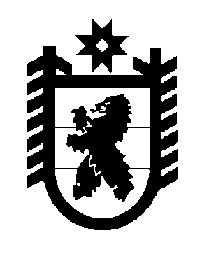 Российская Федерация Республика Карелия    ПРАВИТЕЛЬСТВО РЕСПУБЛИКИ КАРЕЛИЯПОСТАНОВЛЕНИЕот 21 декабря 2011 года № 362-Пг. ПетрозаводскОб утверждении Порядка формирования и использования бюджетных ассигнований Дорожного фонда Республики КарелияВ соответствии со статьей 4 Закона Республики Карелия от                      17 октября 2011 года № 1530-ЗРК «О Дорожном фонде Республики Карелия» Правительство Республики Карелия п о с т  а н о в л я е т:1. Утвердить прилагаемый Порядок формирования и использования бюджетных ассигнований Дорожного фонда Республики Карелия (далее – Порядок).2. Настоящее постановление вступает в силу с 1 января 2012 года и  распространяется на правоотношения начиная с формирования бюджета Республики Карелия на 2012 год и на плановый период 2013 и 2014 годов.3. Абзацы четвертый и пятый подпункта «д» пункта 5, абзацы третий и четвертый пункта 10 Порядка применяются к правоотношениям по формированию и исполнению бюджета Республики Карелия с 1 января 2012 года по 31 декабря 2013 года.          ГлаваРеспублики Карелия                                                                     А.В. НелидовУтвержден постановлением Правительства Республики  Карелияот 21 декабря 2011 года № 362-П Порядок формирования и использования бюджетных ассигнований Дорожного фонда Республики КарелияНастоящий порядок определяет правила формирования 
и использования бюджетных ассигнований Дорожного фонда Республики Карелия (далее – Фонд).Формирование бюджетных ассигнований Фонда осуществляется в соответствии с порядком составления проекта бюджета Республики Карелия и проекта бюджета Карельского территориального фонда обязательного медицинского страхования, утверждаемым Правительством Республики Карелия.При составлении проекта бюджета Республики Карелия на очередной финансовый год и плановый период объем бюджетных ассигнований Фонда подлежит корректировке в очередном финансовом году с учетом разницы между фактически поступившим в отчетном финансовом году 
и прогнозировавшимся при его формировании объемом указанных в части 
1 статьи 2 Закона Республики Карелия «О Дорожном фонде Республики Карелия» доходов бюджета Республики Карелия.Объем бюджетных ассигнований Фонда утверждается законом Республики Карелия о бюджете Республики Карелия на очередной финансовый год и плановый период.Использование бюджетных ассигнований Фонда осуществляется соответствующими получателями средств бюджета Республики Карелия 
в текущем финансовом году в соответствии с порядком исполнения бюджета по расходам, утвержденным Федеральным казначейством, порядком составления и ведения сводной бюджетной росписи бюджета Республики Карелия, порядком составления и ведения бюджетных росписей главных распорядителей (распорядителей) средств бюджета Республики Карелия, утвержденными Министерством финансов Республики Карелия, 
а также в пределах соответствующих показателей бюджетных ассигнований кассового плана, утверждаемого в соответствии с порядком составления 
и ведения кассового плана.Показатели бюджетных ассигнований утвержденного кассового плана доводятся Министерством финансов Республики Карелия ежемесячно 
в срок до 25 числа месяца, предшествующего текущему, соответствующему главному распорядителю средств бюджета (главному администратору источников финансирования дефицита бюджета).25.	В соответствии с Бюджетным кодексом Российской Федерации, направлениями, определенными в Законе Республики Карелия 
от 17 октября 2011 года № 1530-ЗРК «О Дорожном фонде Республики Карелия», бюджетные ассигнования Фонда используются в очередном финансовом году в рамках целевых программ: а) на обеспечение    выполнения    функций    казенного    учреждения по осуществлению дорожной деятельности в отношении автомобильных дорог общего  пользования  регионального  или   межмуниципального  значения Республики Карелия; 	б) погашение задолженности по бюджетным кредитам, полученным Республикой Карелия из федерального бюджета на строительство (реконструкцию), капитальный ремонт, ремонт и содержание автомобильных дорог общего пользования (за исключением автомобильных дорог федерального значения), в размере, не превышающем 20 процентов объема бюджетных ассигнований Фонда, предусмотренного законом Республики Карелия о бюджете Республики Карелия на очередной финансовый год и плановый период;в) закупку работ по содержанию автомобильных дорог общего пользования регионального или  межмуниципального значения Республики Карелия; г) закупку работ по ремонту, капитальному ремонту автомобильных дорог общего пользования регионального или межмуниципального значения Республики Карелия;	д) предоставление субсидий бюджетам муниципальных 
образований:  на проектирование и строительство (реконструкцию) автомобильных дорог общего пользования местного значения с твердым покрытием 
до сельских населенных пунктов, не имеющих круглогодичной связи 
с сетью автомобильных дорог общего пользования; иные мероприятия вышеуказанных целевых программ;          капитальный ремонт и ремонт автомобильных дорог общего пользования населенных пунктов;	капитальный ремонт и ремонт дворовых территорий многоквартирных домов, проездов к дворовым территориям многоквартирных домов населенных пунктов;	е) осуществление бюджетных инвестиций в объекты капитального строительства (реконструкции) государственной собственности – автомобильные дороги общего пользования регионального или межмуниципального значения Республики Карелия.6. Перечень объектов (объемов бюджетных ассигнований) ремонта, 
за исключением капитального ремонта,  автомобильных дорог общего пользования регионального или межмуниципального значения Республики Карелия, перечень направлений расходов и объемов бюджетных ассигнований по содержанию автомобильных дорог общего пользования 3регионального или межмуниципального значения Республики Карелия 
и искусственных сооружений на них на очередной финансовый год утверждается органом исполнительной власти Республики Карелия, уполномоченным в сфере дорожной деятельности.7. Перечень объектов проектирования, строительства и реконструкции (осуществления бюджетных инвестиций) автомобильных дорог общего пользования регионального и межмуниципального значения Республики Карелия утверждается Правительством Республики Карелия на очередной финансовый год и плановый период.8. Перечень объектов (объемов бюджетных ассигнований) капитального ремонта автомобильных дорог общего пользования регионального или межмуниципального значения Республики Карелия утверждается на очередной финансовый год Правительством Республики Карелия.	9. Субсидии местным бюджетам предоставляются в соответствии 
с Бюджетным кодексом Российской Федерации, законом Республики Карелия о бюджете Республики Карелия на очередной
финансовый год и плановый период, нормативными правовыми актами
Правительства Республики Карелия.10. Из объема бюджетных ассигнований Фонда ежегодно направляется на предоставление субсидий местным бюджетам:на проектирование и строительство (реконструкцию) автомобильных дорог общего пользования местного значения с твердым покрытием 
до сельских населенных пунктов, не имеющих круглогодичной связи 
с сетью автомобильных дорог общего пользования, не менее 5 процентов общего объема бюджетных ассигнований Фонда;капитальный ремонт и ремонт автомобильных дорог общего пользования населенных пунктов не менее 5 процентов общего объема бюджетных ассигнований Фонда;капитальный ремонт и ремонт дворовых территорий многоквартирных домов, проездов к дворовым территориям многоквартирных домов населенных пунктов в размере не менее 
5 процентов общего объема бюджетных ассигнований Фонда. ____________